?АРАР	                                                                                       ПОСТАНОВЛЕНИЕ«19»  май 2017 й.                                   № 20                                         «19»  мая 2017 г.«О внесении дополнений»В соответствии с п. 2 статьи 20  Бюджетного кодекса Российской Федерации п о с т а н о в л я ю:1. В приложение № 2  постановления № 83 от 22 декабря 2016 года «Об утверждении порядка осуществления администрацией сельского поселения Ишмурзинский сельсовет муниципального района Баймакский район Республики Башкортостан бюджетных полномочий главных администраторов доходов бюджетов бюджетной системы Российской Федерации» внести следующие дополнения:1) В перечне главных администраторов доходов бюджетов бюджетной системы Российской Федерации  – органов местного самоуправления сельского поселения Ишмурзинский  сельсовет  муниципального района Баймакский район  Республики Башкортостан  добавить следующие коды бюджетной классификации:2. Контроль за исполнением настоящего постановления оставляю за собой.Глава сельского поселения	Ишмурзинский сельсовет муниципального районаБаймакский район Республики Башкортостан: ______________ Р.М. ИскужинБАШ?ОРТОСТАН РЕСПУБЛИКА№Ы БАЙМА? РАЙОНЫ МУНИЦИПАЛЬ РАЙОНЫНЫ*ИШМЫР:А  АУЫЛ  СОВЕТЫАУЫЛ БИЛ»М»№ЕХАКИМИ»ТЕ453655, Байма7 районы,Ишмыр6а  ауылы, C.Игишев урамы,28Тел. 8(34751) 4-26-38ishmur-sp@yandex.ru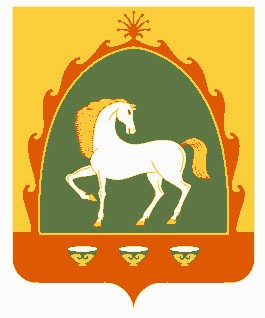 АДМИНИСТРАЦИЯ СЕЛЬСКОГО ПОСЕЛЕНИЯИШМУРЗИНСКИЙ СЕЛЬСОВЕТМУНИЦИПАЛЬНОГО РАЙОНАБАЙМАКСКИЙ РАЙОНРЕСПУБЛИКА БАШКОРТОСТАН453655 , Баймакский  район,с.Ишмурзино, ул.С.Игишева,28Тел. 8(34751) 4-26-38ishmur-sp@yandex.ruИНН 0254002114    КПП 025401001     ОГРН 1020201544032ИНН 0254002114    КПП 025401001     ОГРН 1020201544032ИНН 0254002114    КПП 025401001     ОГРН 1020201544032791 202 29998 10 0000 151Субсидия бюджетам сельских поселений на финансовое обеспечение отдельных полномочий